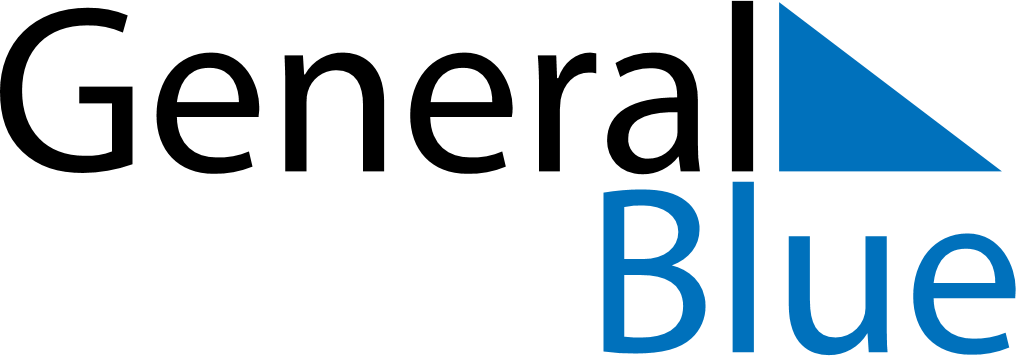 July 2018July 2018July 2018July 2018July 2018July 2018VietnamVietnamVietnamVietnamVietnamVietnamSundayMondayTuesdayWednesdayThursdayFridaySaturday12345678910111213141516171819202122232425262728Remembrance Day293031NOTES